Menú de mi restauranteCreate an original menu featuring the following elements in Spanish:a titleorganized by the following categories: El desayuno, el almuerzo, la cena, las bebidas (drinks), y el postre (dessert)descriptive list of 4-5 offerings in each categoryinclude at least one “plato(s) combinado(s)” or “especial(es) del día/de la semana/del mes”include prices location and phone numberDon’t forget to…include images (photos, drawings, or clipart)creativity neatnesscheck your spelling and include accent marks—written or typedYou will be graded on:your variety of vocabulary usedcorrect usage: spelling, accents, punctuation, grammarcompletion of promptattractiveness of your restaurant based on the menuWorth /30 points. Due: ______________________________________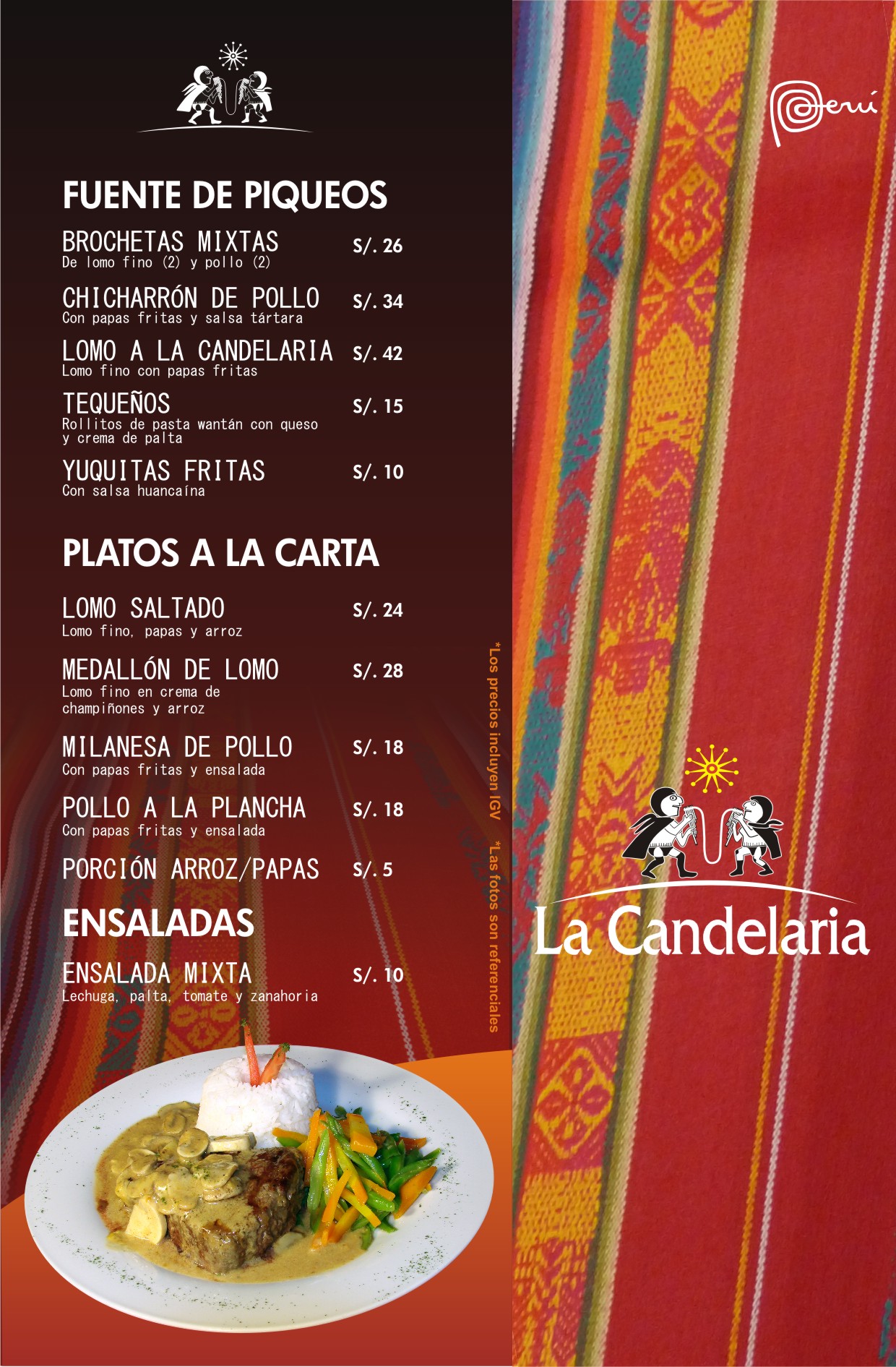 